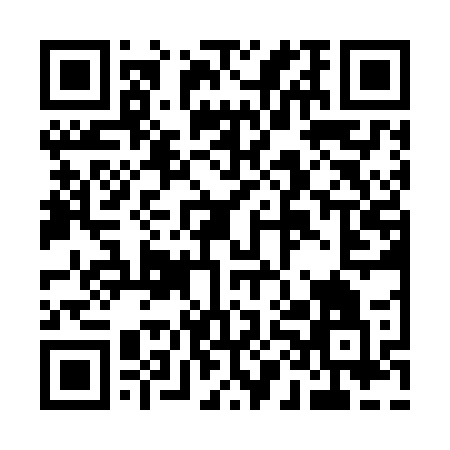 Ramadan times for Cospers Bend, Alabama, USAMon 11 Mar 2024 - Wed 10 Apr 2024High Latitude Method: Angle Based RulePrayer Calculation Method: Islamic Society of North AmericaAsar Calculation Method: ShafiPrayer times provided by https://www.salahtimes.comDateDayFajrSuhurSunriseDhuhrAsrIftarMaghribIsha11Mon5:535:537:0112:564:186:516:517:5912Tue5:515:516:5912:554:186:526:528:0013Wed5:505:506:5812:554:196:536:538:0014Thu5:495:496:5712:554:196:536:538:0115Fri5:475:476:5512:544:196:546:548:0216Sat5:465:466:5412:544:206:556:558:0317Sun5:455:456:5312:544:206:566:568:0418Mon5:435:436:5112:544:206:566:568:0419Tue5:425:426:5012:534:206:576:578:0520Wed5:415:416:4912:534:216:586:588:0621Thu5:395:396:4712:534:216:596:598:0722Fri5:385:386:4612:524:216:596:598:0823Sat5:365:366:4512:524:217:007:008:0824Sun5:355:356:4312:524:217:017:018:0925Mon5:345:346:4212:514:227:017:018:1026Tue5:325:326:4112:514:227:027:028:1127Wed5:315:316:3912:514:227:037:038:1228Thu5:295:296:3812:514:227:047:048:1229Fri5:285:286:3712:504:227:047:048:1330Sat5:265:266:3512:504:227:057:058:1431Sun5:255:256:3412:504:237:067:068:151Mon5:245:246:3312:494:237:077:078:162Tue5:225:226:3112:494:237:077:078:173Wed5:215:216:3012:494:237:087:088:184Thu5:195:196:2912:494:237:097:098:185Fri5:185:186:2712:484:237:097:098:196Sat5:165:166:2612:484:237:107:108:207Sun5:155:156:2512:484:237:117:118:218Mon5:145:146:2412:474:237:127:128:229Tue5:125:126:2212:474:237:127:128:2310Wed5:115:116:2112:474:247:137:138:24